ИЗВЕЩЕНИЕо снижении стоимости земельного участка на 15% и о проведении аукциона по продаже земельного участкаАдминистрация Ремонтненского сельского поселения Ремонтненского района Ростовской области на основании Постановления от 13..2015 г. № 238 сообщает о снижении стоимости земельного участка на 15% и о проведении открытого аукциона по продаже земельного участка, находящегося в муниципальной собственности Ремонтненского сельского поселения Организатор аукциона (Продавец) – Ремонтненское сельское поселение Ремонтненского района Ростовской области, 347480, Ростовская область, Ремонтненский район, с.Ремонтное,  ул.Ленинская, 94, электронная почта: sp32347@donpac.ru.Форма проведения торгов – аукцион, открытый по составу участников и форме подачи предложений по цене.        Уполномоченный орган и реквизиты решения о проведении аукциона: Администрация Ремонтненского сельского поселения Ремонтненского района Ростовской области, постановление администрации  Ремонтненского сельского поселения Ремонтненского района Ростовской области от 13.11.2015  № 238 «О снижении стоимости земельного участка и  проведении аукциона по продаже земельного участка, находящегося в муниципальной собственности поселения». Место, дата, и время проведения аукциона: дата проведения аукциона –      22 декабря 2015 года в 15:00 часов (время московское) по адресу: 347480, Ростовская область, Ремонтненский район, с. Ремонтное,  ул. Ленинская, 94, кабинет № 2.Порядок проведения аукциона: Аукцион проводится в соответствии со статьей 39.12. Земельного кодекса РФ. Предмет торгов:  	  – Земельный участок. Категория земель: земли сельскохозяйственного назначения – для сельскохозяйственного производства, площадью 1808600 кв.м. Местоположение: Россия, Ростовская обл., Ремонтненский район, местоположение установлено относительно ориентира, расположенного в границах участка. Ориентир в 7-8 км от восточной части села Ремонтное. Почтовый адрес ориентира: Ростовская обл, р-н Ремонтненский, Ремонтненское сельское поселение, пастбище. Кадастровый номер 61:32:0600006:8.Начальная цена продажи – 836972,05 (Восемьсот тридцать шесть тысяч девятьсот семьдесят два рубля 05 копеек), отчет об определении начальной величины рыночной стоимости земельного участка от 03.07.2015 года №048/15 сниженная на 15%; Задаток для участия в аукционе – 167394,41 (Сто шестьдесят семь тысяч триста девяносто четыре рубля 41 копейка)-20% от начальной цены земельного участка;  шаг аукциона – 25109,16 (Двадцать девять тысяч сто девять  рублей 16 копеек)- 3% от начальной цены земельного участка.       По земельному участку ограничений в использовании и обременении правами третьих лиц нет.       Для участия в аукционе необходимо заключить договор задатка с организатором торгов и внести задаток в размере 20% от начальной цены продажи земельных участков по следующим   реквизитам:  счет «Средства во временном распоряжении»Получатель платежа: ИНН 6129005800, КПП 612901001, УФК по Ростовской области (Администрация Ремонтненского сельского поселения Ремонтненского района Ростовской области, л/с 05583118940) р/счет № 40302810560153000938, ОКТМО 60647472, КБК 95111402053100000410Банк получателя платежа: Отделение Ростов-на-Дону в г. Ростов-на-Дону, БИК 046015001Назначение платежа «Для обеспечения заявки на участие в аукционе».    Поступление задатка на расчетный счет организатора торгов: не позднее 18.12.2015 г. Представление документов, подтверждающих внесение задатка, признается заключением соглашения о задатке.В случае если Заявитель отозвал принятую организатором аукциона заявку на участие в аукционе до дня окончания срока приема заявок, уведомив об этом в письменной форме организатора аукциона,  внесенный им задаток возвращается в течение трех рабочих дней со дня поступления уведомления об отзыве заявки. В случае отзыва заявки заявителем позднее дня окончания срока приема заявок задаток возвращается в порядке, установленном для участников аукциона.Не допущенному к участию в аукционе заявителю, внесенный им задаток возвращается в течение трех рабочих дней со дня оформления протокола приема заявок на участие в аукционе.Участникам аукциона, не победившим в нем, задатки возвращаются в течение трех рабочих дней с момента подписания протокола о результатах аукциона.Задаток, внесенный лицом, признанным победителем аукциона, задаток, внесенный иным лицом, с которым договор купли-продажи заключается в соответствии с пунктом 13, 14 или 20  статьи 39.12 Земельного кодекса РФ, засчитываются в оплату приобретаемого земельного участка. Задатки, внесенные этими лицами, не заключившими в установленном настоящей статьей порядке договора купли-продажи земельного участка вследствие уклонения от заключения указанных договоров, не возвращаются.В случае, если принято решение об отказе в проведении аукциона, Организатор аукциона обязан возвратить сумму внесенного Участниками аукциона задатка в течение 3 (трех) рабочих дней со дня принятия решения об отмене аукциона. Дата и время начала приема заявок с прилагаемыми документами: 20.11.2015 г. с 9 час 00 мин. Дата и время окончания приема заявок с прилагаемыми документами:18.12.2015 г. до 17 час 00 мин. Прием заявок с 9-00 до 17-00 часов ежедневно, кроме выходных и праздничных дней, перерыв с 13-00 до 14-00 часов.Адрес места приема заявок с прилагаемыми документами: 347480, Ростовская область, Ремонтненский район, с. Ремонтное,  ул. Ленинская, 94, кабинет № 6 (сектор имущественных и земельных отношений  администрации Ремонтненского сельского поселения). Контактный телефон: (886379) 3-11-03. Форма заявки опубликована на официальном сайте http://torgi.gov.ru/  и на сайте организатора торгов http://remontnenskoe.ru.     Перечень документов, представляемых заявителями для участия в аукционе:1) заявка на участие в аукционе по установленной в извещении о проведении аукциона форме с указанием банковских реквизитов счета для возврата задатка;2) копии документов, удостоверяющих личность заявителя (для граждан);3) надлежащим образом заверенный перевод на русский язык документов о государственной регистрации юридического лица в соответствии с законодательством иностранного государства в случае, если заявителем является иностранное юридическое лицо;4) документы, подтверждающие внесение задатка.     В случае подачи заявки представителем заявителя предъявляется надлежащим образом оформленная доверенность.      Выписка из единого государственного реестра юридических лиц – для юридических лиц или выписка из единого государственного реестра индивидуальных предпринимателей – для индивидуальных предпринимателей может быть представлена претендентом по собственной инициативе.Один заявитель вправе подать только одну заявку на участие в аукционе.Заявка на участие в аукционе, поступившая по истечении срока приема заявок, возвращается заявителю в день ее поступления.Заявитель имеет право отозвать принятую организатором аукциона заявку на участие в аукционе до дня окончания срока приема заявок, уведомив об этом в письменной форме организатора аукциона. Организатор аукциона обязан возвратить заявителю внесенный им задаток в течение трех рабочих дней со дня поступления уведомления об отзыве заявки. В случае отзыва заявки заявителем позднее дня окончания срока приема заявок задаток возвращается в порядке, установленном для участников аукциона.Заявитель не допускается к участию в аукционе в следующих случаях:1. Непредставление необходимых для участия в аукционе документов или представление недостоверных сведений.2.  Не поступление задатка на дату рассмотрения заявок на участие в аукционе.3. Подача заявки на участие в аукционе лицом, которое в соответствии с Земельным Кодексом и другими федеральными законами не имеет права быть участником конкретного аукциона, покупателем земельного участка.4. Наличие сведений о заявителе, об учредителях (участниках), о членах коллегиальных исполнительных органов заявителя, лицах, исполняющих функции единоличного исполнительного органа заявителя, являющегося юридическим лицом в реестре недобросовестных участников аукциона.Приложением к извещению о проведении аукциона является проект договора купли-продажи  земельного  участка. С проектом договора купли-продажи земельного участка можно ознакомиться на официальном сайте http://torgi.gov.ru/  и на сайте организатора торгов http://remontnenskoe.ru.Форму заявки, перечень прилагаемых к ней документов, порядок приема заявок, условия участия в торгах, порядок определения победителей аукциона, место и срок подведения итогов аукциона, проект договора купли–продажи,  а также иную необходимую и интересующую информацию можно получить в Администрации Ремонтненского сельского поселения по адресу: Ростовская область, Ремонтненский район, с. Ремонтное, ул. Ленинская, 94, каб. 6, на сайте Администрации Ремонтненского сельского поселения: http://remontnenskoe.ru, а также на официальном сайте Российской Федерации для размещения информации о проведении торгов www.torgi.gov.ru.  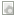 